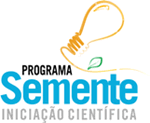 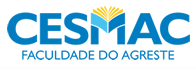 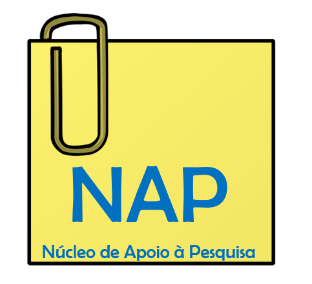 NÚCLEO DE APOIO À PESQUISA - NAPPROGRAMA SEMENTE DE INICIAÇÃO CIENTÍFICA – PSIC VOLUNTÁRIOPROJETO DE PESQUISATÍTULO DO PROJETO* Recomendamos que a equipe executora tenha no mínimo 2 e máximo 6 aluno(s) voluntário(s).** Para o caso dos discentes que desejem pedir a dispensa do Trabalho de Curso após a apresentação dos relatórios da pesquisa, a equipe executora pode ter, mínimo 2 e máximo 3 aluno(s) voluntário(s).GERAL:ESPECÍFICOS:INDICADORES DE PRODUÇÃO CIENTÍFICA (últimos 5 anos)Plano de TrabalhoDescrição das AtividadesRelacione as diversas etapas do trabalho a ser desenvolvido pelo (a) aluno (a) no período da pesquisa (agosto de 2020 a julho de 2021).1 – 2 - 3 - 4 - 5 - 6 - 7 - 8 - 9 - 10 -      -     -Cronograma de Atividades da Pesquisa
Período: Agosto de 2020 a Julho de 2021Para se obter uma escrita pontual e que possa facilitar a compreensão dos avaliadores, alguns pontos essenciais devem ser seguidos, COMO:INTRODUÇÃO:Apresentar uma visão geral do tema, o surgimento do problema, as hipóteses que serão testadas, a justificativa para realização da pesquisa. Deve-se conjugar o verbo no presente do indicativo, na terceira pessoa do singular (utilizar as formas “faz-se” em vez de “fazemos” ou “faço”, e “diz-se”, em vez de “dizemos” ou “digo”).OBJETIVOS:Em objetivo GERAL deve-se identificar a temática alvo da investigação.Em objetivos ESPECÍFICOS deve-se explicar as ações a serem desenvolvidas para atingir o objetivo geral.O objetivo geral e os específicos devem ser iniciados com verbos no infinitivo.METODOLOGIA:Descrever a metodologia empregada para a execução do projeto, de forma clara e objetiva.REFERÊNCIAS BIBLIOGRÁFICAS:Relacionar todas as obras consultadas e citadas na introdução, e aquelas passíveis de serem consultadas.CURSO:INTRODUÇÃO (máximo de 2 páginas)OBJETIVOS (máximo de 1 página)MÉTODO (máximo de 2 páginas)REFERÊNCIAS BIBLIOGRÁFICAS (máximo de 1 página)PLANO DE TRABALHO INDIVIDUAL E DIFERENCIADO E CRONOGRAMA DE ATIVIDADES DE PESQUISAATIVIDADES AGOSETOUTNOVDEZJANFEVMARABRMAIJUNJUL12345678910-----